RESUME                 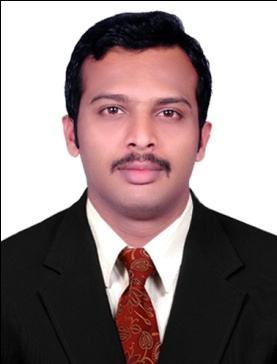 Gulfjobseeker.com CV No: 1315560Mobile +971505905010 / +971504753686 To get contact details of this candidatesSubmit request through Feedback Linkhttp://www.gulfjobseeker.com/feedback/submit_fb.php     CAREER OBJECTIVETo associate with a progressive organization that would give me scope to update my knowledge and talents according to the latest trends and be a part of dynamic team that challenges my potentials and capabilities as a MICROBIOLOGIST and make me work towards the growth of the organizationSTRENGTHA self motivated starter and quick learner. An optimist committed to hard work and ready to meet challenges in life and having a good leadership qualityEXPERIENCEThree year and three months experience as a SENIOR  MICROBIOLOGIST  in    “ KAVERY GROUP OF COMPANIES” who has the producers of  bio fertilizers and bio control agents.EDUCATION PROFILECOMPUTER KNOWLEDGEMS Office,  Document presentation, Use of search engines and collection of relevant research papersPROJECT  UNDERGONEDone a project on “ MICROBIOLOGICAL ANALYSIS OF ICECREAMS COLLECTED FROM BRANDED COMPANIES AND STREET VENDERS’’                                                     as a part of Post Graduation  under the guidance of Ms. D. Anjana Devi, Lecturer Sree Narayana Guru College , CoimbatoreADDITIONAL QUALIFICATIONDiploma in Total Quality ManagementCompleted a course on LEVEL 3 AWARD IN  HACCP  FOR FOOD MANUFACTURING .Completed a course on “FOOD SAFETY MANAGEMENT SYSTEM “  ISO            22000: 2005 an awareness training program conducted by INDOCERT at YMCA    .AluwaDiploma in Principles of Quality assuranceParticipated in a 36 hours basic computer course entitled “Swift Smart’’ in the month of April Year 2004 from NIIT Irinjalakuda centre.OTHER PARTICIPATIONS  AND ACHIEVEMENTSParticipated in a National Level Seminar “MICROMEET” conducted at  SNGC  Coimbatore On “ INNOVATIVE APPROCHES IN BIOSCIENCE”Participated in the fishery resource survey programme conducted in Thrissur district as a part of Matsyakeralam Project implemented by fisheries department during 11-18  December 2008                                            Participated in NSS and got certificateROLES AND RESPONSIBILITIESAseptical culturing of organismsMaintenance of pure cultureInoculam preparationProduction of bio fertilizers and bio control agentsProduction of micro nutrient suppliments for soilMaintained plant hygiene, Personal hygiene, Premises Hygiene, Equipment Hygiene.Quality checking of raw materials.Conduct seminars for farmers.Random checking of final product. CURRENT  STATUS               Working as Quality Control Executive Microbiologist at KAVERY  ORGANIC AGRI  INPUTS  PVT  Ltd   an ISO 9001-2008 Certified company,Aluva-683511.PERSONAL PROFILE Age & Sex		:	25 years, MaleDate of birth		:	03-05-1989Marital status            :          	SingleLanguage proficiency:         	 English, Malayalam, Hindi, Tamil.Nationality		:	IndianDECLARATION	I hereby declare that the above written particulars are true to the best of my knowledge and belief. ExaminationYearBoard/UniversityName of InstitutionScoreM.Sc  Microbiology2011Bharathiar UniversitySreenarayanaguru College      64%B.Sc Zoology2009Calicut UniversitySreenarayanaguru College63%Plus Two (Class XII)2006Board of Higher Secondary educationGovt .Model boys HSS65%SSLC (Class (X)2004Board of   secondary educationSt.mary’s HSSIrinjalakuda66%